ПРОЕКТ РЕШЕНИЯ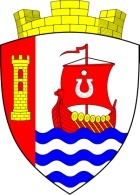 МУНИЦИПАЛЬНОЕ ОБРАЗОВАНИЕ«СВЕРДЛОВСКОЕ ГОРОДСКОЕ ПОСЕЛЕНИЕ»ВСЕВОЛОЖСКОГО МУНИЦИПАЛЬНОГО РАЙОНАЛЕНИНГРАДСКОЙ ОБЛАСТИСОВЕТ ДЕПУТАТОВРЕШЕНИЕ« 17 » апреля 2018 года  № 13                                                     городской поселок имени СвердловаВ соответствии с  Федеральными законами от 6 октября 2003 года № 131-ФЗ «Об общих принципах организации местного самоуправления в Российской Федерации» и от 2 апреля 2014 года № 44-ФЗ «Об участии граждан в охране общественного порядка», областным законом от 15 апреля 2015 года № 38-оз «Об участии граждан в охране общественного порядка на территории Ленинградской области», руководствуясь Уставом муниципального образования «Свердловское городское поселение» Всеволожского муниципального района Ленинградской области, совет депутатов муниципального образования «Свердловское городское поселение» Всеволожского муниципального района Ленинградской области (далее также – совет депутатов) РЕШИЛ:Утвердить Положение о порядках осуществления морального и материального стимулирования деятельности народных дружин и народных дружинников, предоставления помещений, технических и иных материальных средств, необходимых для осуществления их деятельности согласно приложению к настоящему решению.   Настоящее решение подлежит официальному опубликованию в газете «Всеволожские вести» (приложение «Невский берег») и размещению на официальном представительстве муниципального образования «Свердловское городское поселение» Всеволожского муниципального района Ленинградской области в информационно – телекоммуникационной сети «Интернет» по адресу: www.sverdlovo-adm.ru.Настоящее решение вступает в силу со дня его официального опубликования.Контроль за исполнением настоящего решения возложить на главу администрации муниципального образования «Свердловское городское поселение» Всеволожского муниципального района Ленинградской области.Глава МО «Свердловское городское поселение»                                                   М.М. КузнецоваПриложениек решению совета депутатов МО«Свердловское городское поселение»от « 17 » апреля 2018 г. № 13Положение о порядках осуществления морального и материального стимулирования деятельности народных дружин и народных дружинников, предоставления помещений, технических и иных материальных средств, необходимых для осуществления их деятельностиНастоящее Положение принято в целях регулирования общественных отношений, возникающих в связи с добровольным участием граждан в охране общественного порядка на территории муниципального образования «Свердловское городское поселение» Всеволожского муниципального района Ленинградской области (далее также – муниципальное образование) в форме осуществления ими деятельности в составе народных дружин и реализации положений действующего законодательства и нормативных правовых актов муниципального образования в части исполнения администрацией муниципального образования «Свердловское городское поселение» Всеволожского муниципального района Ленинградской области (далее также – администрация) полномочий по созданию условий для деятельности народных дружин на территории муниципального образования.Статья 1. Порядок осуществления морального и материального стимулирования деятельности народных дружин и народных дружинников1. Моральное и материальное стимулирование деятельности народных дружинников осуществляется администрацией за оказание народными дружинниками помощи в раскрытии преступлений, задержании лиц, их совершивших, установлении местонахождения разыскиваемых преступников и лиц, пропавших без вести, а также за своевременное предоставление значимой информации, способствовавшей предотвращению террористических актов, иных преступлений и чрезвычайных происшествий, активное содействие в осуществлении охраны общественного порядка.2. Право на получение морального и материального стимулирования в соответствии с настоящей статьей имеют народные дружинники, являющиеся членами добровольной народной дружины, осуществляющей свою деятельность на территории муниципального образования в соответствии с требованиями действующего законодательства.3. Формами морального и материального стимулирования являются:1) объявление благодарности путем вручения благодарственного письма;2) награждение почетной грамотой;3) награждение ценным подарком;4) выдача денежной премии;5) начисление денежного поощрения. Вручение благодарственного письма и награждение почетной грамотой осуществляется при условии участия народного дружинника в составе народной дружины не менее одного года по письменному ходатайству командира народной дружины. Ценный подарок или денежная премия вручается народному дружиннику при условии участия народного дружинника в составе народной дружины не менее одного года по письменному ходатайству командира народной дружины или начальника 97 отдела полиции УМВД России по Всеволожскому району Ленинградской области.За оказание народными дружинниками помощи в раскрытии преступлений, задержании лиц, их совершивших, установлении местонахождения разыскиваемых преступников и лиц, пропавших без вести, денежная премия может быть установлена в размере не более 5 (пяти) тысяч рублей.За своевременное предоставление значимой информации, способствовавшей предотвращению террористических актов, иных преступлений и чрезвычайных происшествий, денежная премия может быть установлена в размере не более 3 (трех) тысяч рублей. Ценный подарок может быть приобретен в размере на более 4 (четырех) тысяч рублей.Формы морального и материального стимулирования, указанные в пунктах 1-4 настоящей части могут вручаться ко Дню сотрудников правоохранительных органов, юбилейной дате со дня рождения, за безупречное выполнение обязанностей народного дружинника.4. За активное содействие в осуществлении охраны общественного порядка народному дружиннику может быть начислено денежное поощрение в зависимости от количества выходов на дежурства. Время дежурства составляет не менее 3-х часов за один выход.Для начисления денежного поощрения народным дружинникам командир народной дружины до 5-го числа текущего месяца представляет в администрацию утвержденные командиром народной дружины ходатайство, табель учета выхода дружинников на дежурство. Табель учета выхода народных дружинников должен соответствовать графику участия в мероприятиях по охране общественного порядка, в соответствии с планом работы народной дружины согласованному администрацией и начальником 97 отдела полиции УМВД России по Всеволожскому району Ленинградской области.Табель учета должен быть подписан командиром народной дружины и согласован с начальником 97 отдела полиции УМВД России по Всеволожскому району Ленинградской области.Нормативная величина денежного поощрения одного часа дежурства составляет 100 рублей.Нормативная величина денежного поощрения одного часа дежурства на массовых мероприятиях составляет 250 рублей.5. Объявление благодарности, награждение почетной грамотой, награждение ценным подарком, выплата денежной премии, начисление денежного поощрения народному дружиннику производится на основании постановления администрации, носящего индивидуальный характер. Выплата денежной премии, начисление денежного поощрения народному дружиннику производится структурным подразделением администрации, осуществляющего функции бухгалтерского учета, в порядке, установленном администрацией, путем зачисления денежных средств на личный счет народного дружинника, открытого в кредитной организации. 6. Финансирование расходов по осуществлению морального и материального стимулирования деятельности народных дружин и народных дружинников на территории муниципального образования осуществляется за счет средств бюджета муниципального образования и в пределах сумм, предусмотренных в соответствующей муниципальной программе на эти цели.Статья 2. Порядок предоставления народной дружине помещений, технических и иных материальных средств, необходимых для осуществления их деятельности1. Предоставление народной дружине помещений, технических и иных материальных средств, необходимых для осуществления их деятельности производится администрацией в соответствии с требованиями действующего законодательства, нормативных правовых актов муниципального образования, за счет средств  бюджета муниципального образования и в пределах сумм, предусмотренных в соответствующей муниципальной программе на эти цели.2. Изготовление бланков удостоверений, форменной одежды, нарукавных повязок и отличительной символики народных дружинников осуществляется по форме и образцам, установленным областным законом от 15 апреля 2015 года № 38-оз «Об участии граждан в охране общественного порядка на территории Ленинградской области», производится администрацией за счет средств  бюджета муниципального образования и в пределах сумм, предусмотренных в соответствующей муниципальной программе на эти цели.Об утверждении Положения о порядках осуществления морального и материального стимулирования деятельности народных дружин и народных дружинников, предоставления помещений, технических и иных материальных средств, необходимых для осуществления их деятельности